序號1234567實品照片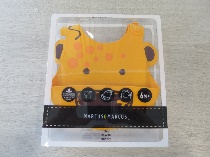 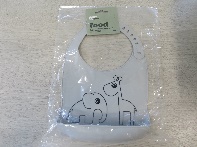 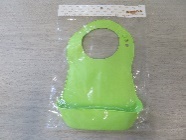 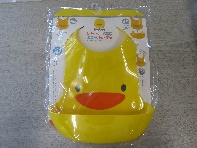 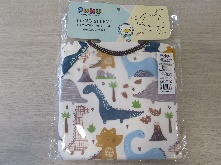 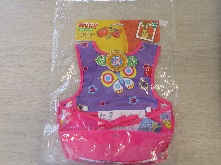 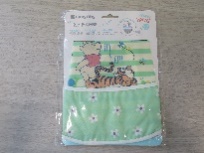 產品名稱加拿大Marcus Marcus 動物樂園矽膠立體圍兜-長頸鹿Done by deer 矽膠圍兜BeBeLock 口袋型防水圍兜（綠）黃色小鴨多段式防水圍兜PUKU 長袖立體防水圍兜Nuby 可拆式兩用圍兜#4405BABY CITY 防水收納圍兜-維尼產地中國中國韓國台灣中國中國台灣製造商/進口商(進口商)偉易特國際有限公司(進口商)翊迪股份有限公司(進口商)喜寶樂實業有限公司(製造商)東凌股份有限公司(委製/進口商)雪弘實業股份有限公司(進口商)麗翔股份有限公司(授權商)世潮企業股份有限公司購價(新臺幣)389165361102135263235塑化劑及重金屬之溶出試驗查核結果合格合格合格合格合格合格合格標示查核結果●不符合商品標示法規定未標示委製商電話●不符合商品標示法規定未標示委製商電話未標示保存方法●不符合商品標示法規定未標示製造商電話及地址未標示進口商電話及住址成分未以中文標示未標示淨重、容量、數量、度量(擇一)符合商品標示法規定符合服飾標示基準符合服飾標示基準●不符合服飾標示基準規定未標示進口商名稱、電話及地址序號89101112131415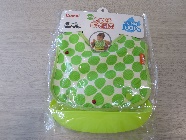 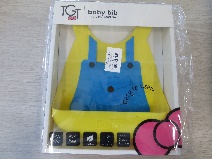 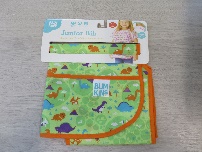 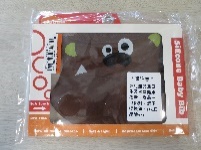 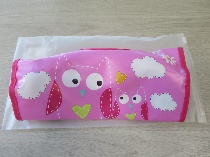 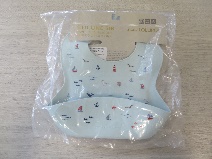 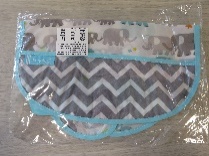 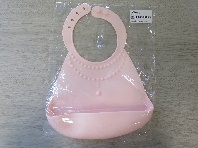 產品名稱COMBI 新防汙口袋圍兜The Good Time英倫晚宴•立體矽膠俏圍兜小畫家美國Bumkins防水兒童圍兜-短袖-恐龍美國 Ulubulu 矽膠圍兜 - 泰迪小熊COECO 防水圍兜兜- 貓頭鷹粉Loulou lollipop 寬口立體矽膠防漏圍兜 –航海冒險加拿大kushies防水圍兜-親子象矽膠可接漏圍兜-淑女產地日本中國中國中國中國中國加拿大製造商/進口商(進口商)台灣康貝股份有限公司(進口商)逗寶國際有限公司(進口商)唯誠國際有限公司(進口商)旖威國際有限公司(代理商)金百有限公司(進口商)紳永實業有限公司(進口商)裕容有限公司(出貨商)富佑企業社購價(新臺幣)543490256173280550222150塑化劑及重金屬之溶出試驗查核結果合格合格合格合格合格合格合格合格標示查核結果符合服飾標示基準●不符合商品標示法規定未標示委製商電話未標示製造日期未標示保存方式未標示注意事項符合服飾標示基準●不符合商品標示法規定未標示製造商電話未標示淨重、容量、數量、度量(擇一)未標示製造日期●不符合服飾標示基準規定未標示進口商名稱、電話及地址成分未使用學名標示未標示繁體中文洗滌圖示為舊版且缺乾燥圖示●不符合商品標示法規定未標示委製商電話未標示用途符合服飾標示基準●不符合商品標示法規定未標示製造商名稱、電話及地址未標示進口商名稱、電話及地址未標示產地未標示成分未標示淨重、容量、數量、度量(擇一)未標示製造日期未標示用途、使用方法、保存方式及注意事項